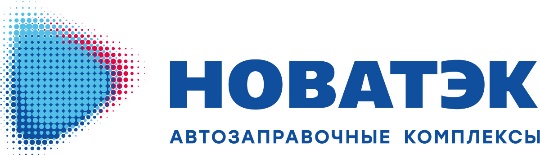 Приложение № 1 к приказу№ ОД - ____ от « ___ » ___________ 2023 г.УТВЕРЖДЕНОПриказом № ОД - _______от « ___ » ____________ 2023 г.Вступает в силу с « ___ » _________ 2023 г.Для служебного пользованияПРАВИЛА УЧАСТИЯ В ПРОГРАММЕ ЛОЯЛЬНОСТИ «С НОВА бонус!»ООО «НОВАТЭК-АЗК»(Версия: 07)Челябинск2023 г.Программа лояльности «С НОВА бонус!» (далее - Программа) внедряется на всех розничных объектах ООО «НОВАТЭК-АЗК» на территории Российской Федерации с целью увеличения лояльности конечных потребителей (физических лиц) к розничному сервису 
ООО «НОВАТЭК-АЗК». Под розничным сервисом понимаются услуги по реализации моторного топлива (ЖМТ, СУГ), сопутствующих товаров и услуг на сети розничных объектов ООО «НОВАТЭК-АЗК».Программа определяет единые принципы работы с физическими лицами при розничной реализации моторного топлива, сопутствующих товаров и услуг на розничных объектах
ООО «НОВАТЭК-АЗК».Термины и определенияОрганизатор - юридическое лицо, ООО «НОВАТЭК-АЗК», обладающее исключительным правом на управление и развитие собственной программы лояльности 
«С НОВА бонус!».Сеть объектов Организатора – сеть розничных объектов ООО «НОВАТЭК-АЗК» в Челябинской, Волгоградской, Астраханской и Ростовской областях.Участник (Участник Программы) - физическое лицо, имеющее Цифровую карту ООО «НОВАТЭК-АЗК».Программа лояльности «С НОВА бонус!» - комплексное маркетинговое мероприятие Организатора, в результате которого Участнику предоставляется возможность участия в накоплении Бонусных баллов на Цифровой или Бонусной карте за покупки любого вида топлива и сопутствующих товаров (согласно пункту 4.2.), совершенные в Сети объектов Организатора в соответствии с Правилами Бонусной программы.Цифровая карта – виртуальный информационно-учетный идентификатор клиента, получаемый клиентом на безвозмездной основе после регистрации на объекте Общества. По желанию и для удобства клиента к Цифровой карте «привязывается» Бонусная карта, которая при «привязке» конвертируется в Пластиковую карту.Бонусная карта - пластиковая информационно-учетная карта, приобретённая Участником в сети объектов Организатора. Карта имеет единый индивидуальный бонусный счет. Пластиковая карта – средство доступа к Цифровой карте, на которой закодирован виртуальный информационно-учетный идентификатор цифровой карты клиента, обеспечивает доступ Цифровому бонусному счёту. Пластиковая карта создаётся путём конвертации Бонусной карты и не может быть выпущена отдельно.Банковская карта - пластиковая карта, привязанная к одному или нескольким расчётным счетам в банке. Используется для оплаты товаров и услуг.Цифровой бонусный счет (баланс) - база данных, включающая информацию о покупках любого вида топлива, сопутствующих товаров и услуг, начисленных Бонусных баллах, их использовании и списании для клиентов, имеющих Цифровую картуБонусный счет (баланс) - база данных, включающая информацию о покупках любого вида топлива, сопутствующих товаров и услуг, начисленных Бонусных баллах, их использовании и списании для клиентов, использующих Бонусную картуБалл (бонус) - условная единица измерения, применяемая в программе лояльности «С НОВА бонус!» для учета накопительной скидки, в виде Бонусных баллов. Бонусный балл является по своей сути накопительной скидкой для конкретного Участника.Бонусные баллы – баллы, начисляемые за покупки СУГ, ЖМТ и сопутствующих товаровПриветственные бонусы – баллы, начисляемые новым клиентам, зарегистрировавшим Цифровую карту. Размеры приветственных бонусов, периоды их начисления и срок их действия определяются соответствующим Приказом.Подарочные (акционные) бонусы – баллы, начисляемые в индивидуальном порядке клиентам/группам клиентов, зарегистрировавшим Цифровую карту. Размеры подарочных бонусов, периоды их начисления и срок их действия определяются соответствующим Приказом.Начисление - пополнение Бонусного/Цифрового бонусного счета, при совершении покупок моторного топлива, сопутствующих товаров и услуг в Сети объектов Организатора.Списание - использование/гашение Бонусных баллов, списанных с Бонусного/Цифрового бонусного счета за оплату моторного топлива и услуг в Сети объектов Организатора.Товар-участник – любой вид топлива, сопутствующие товары и услуги, реализуемые в Сети Организатора и предоставляемые Организатором Участнику со скидкой в обмен на Бонусные баллы, накопленные им.Сопутствующие товары и услуги (СТиУ) – сопутствующие товары, реализуемые в Сети объектов организатора, кроме моторного топлива и табачной продукции.ЖМТ – жидкое моторное топливо (бензин марок Премиум Евро 95, Регуляр 92, Дизельное топливо).СУГ – сжиженный углеводородный газ (газ пропан бутан технический (ПБТ), используемый в качестве моторного топлива.Горячая линия - бесплатное предоставление информации по телефонному запросу заинтересованным физическим лицам по номеру 8-800-200-13-22.Регистрация карты – персонализация карты в программном обеспечении Участника Программы.Интернет-представительство Программы – Интернет-представительство Программы, расположенное по адресу: http://novatek-azk.ru/.Основные условия и правила Программы лояльности «С НОВА бонус!»Программа лояльности «С НОВА бонус!» - это клуб покупателей, которые совершают покупки с выгодой.Программа лояльности «С НОВА бонус!» является Бонусно - накопительной.Привилегии и правила программы лояльности предоставляются / распространяются только для/на Участников Программы лояльности «С НОВА бонус!», имеющих Бонусную/Цифровую карту.Бонусная/Цифровая карта предоставляет возможность:2.4.1. Копить и тратить Баллы.2.4.2. Покупать СУГ, ЖМТ и СТиУ, за исключением табачной продукции, со скидкой за Баллы.Бонусно-накопительная Программа лояльности «С НОВА бонус!» действует в сети объектов Организатора во всех регионах присутствия ООО «НОВАТЭК- АЗК».Как стать Участником программы «С НОВА бонус!»Участником Программы лояльности «С НОВА бонус!» является физическое лицо,зарегистрировавшее Цифровую карту на объекте Общества.имеющее Бонусную карту Цифровую карту можно оформить на всех Объектах сети Организатора (за исключением объектов где установлен терминал самообслуживания и отсутствует кассир).Бонусную карту можно «привязать» к Цифровой карте на всех Объектах сети Организатора (за исключением объектов где установлен терминал самообслуживания и отсутствует кассир).Начисление Бонусных баллов, Приветственных и Подарочных бонусовНачисление Баллов осуществляется в следующих случаях:4.1.1. на Цифровой бонусный счёт клиента при регистрации Цифровой карты «С НОВА бонус» (Приветственные бонусы)4.1.2. на Цифровой бонусный счёт или Бонусный счёт за приобретенные Участником СУГ, ЖМТ и СТиУ в Сети объектов Организатора (Бонусные баллы)4.1.3. на Цифровой бонусный счёт по соответствующему Приказу при проведении промо-акций и маркетинговых мероприятий с целью увеличения потока клиентов и повышения реализации СУГ, ЖМТ и СТиУ, а также в преддверии праздничных и выходных дней (Подарочные бонусы)Основные принципы начисления Баллов:4.2.1. Организатор начисляет бонусы в Баллах на специальный Бонусный счет/Цифровой бонусный счёт.4.2.2. Баллы на карту начисляются с первой покупки и в момент покупки. 4.2.3. Баллы, начисленные на Цифровую карту, доступны к списанию через 24 ч. после начисления. Баллы, начисленные на Бонусную карту, доступны к списанию сразу4.2.4. Один Бонусный балл при списании эквивалентен одному рублю. 4.2.5. Срок действия Баллов:жизненный цикл баллов на Цифровой карте 365 дней с момента начисления, неиспользованные за этот период баллы сгорают.жизненный цикл баллов на Бонусной карте – до 23:59 30.06.2023г4.2.6. Баллы (бонусы) за покупки суммируются.4.2.7. Бонусы за покупки на Цифровую и Бонусную карты начисляются по единым правилам в зависимости от уровня лояльности, определяемого количеством литров приобретенного СУГ в соответствии со следующими правилами:4.2.8. Бонусы начисляются в зависимости от уровня лояльности, определяемого суммой приобретенных СТиУ (кроме табачной продукции) в соответствии со следующими правилами:4.2.9. Бонусы начисляются в зависимости от уровня лояльности, определяемого количеством литров приобретенного ЖМТ в соответствии со следующими правилами:Количество накопленных Баллов можно узнать в момент предоставления Цифровой карты (номер телефона клиента)/Бонусной карты кассиру Сети объектов Организатора для идентификации или в кассовом чеке.Бонусы, накопленные на Бонусной карте до 01.07.2023, переносятся при регистрации на Цифровую карту. Сроки переноса Бонусов до 23:59 30.06.2023г.Накопление Баллов Участник может контролировать с помощью чеков. Бонусными баллами можно оплатить до 99% суммы чека (СУГ, ЖМТ и СТиУ, за исключением табачной продукции) по Цифровой карте и ровно 99% от суммы чека по Бонусной картеПриветственные бонусы начисляются автоматически каждому новому клиенту с 01.07.2023 в размере 100 баллов. Срок действия Приветственных бонусов составляет 1 месяц с момента начисления. По истечении месяца Приветственные бонусы «сгорают».Организатор Программы лояльности «С НОВА бонус!» оставляет за собой право изменять условия программы без предварительного информирования потребителей.Баллы не начисляются:4.8.1. На часть стоимости покупок, оплаченных Бонусными баллами.4.8.2. На приобретение СУГ, ЖМТ и СТиУ корпоративными клиентами (юридическими лицами).4.8.3. На покупку СУГ с использованием дисконтных карт, участвующих в программе «Переходи на газ!».4.8.4. На приобретение табачной продукции.4.8.5. На карты ГБОПриветственные и Подарочные бонусы не начисляются на Бонусные карты.Виды и условия использования БалловБонусными баллами можно оплатить до 99% суммы чека (СУГ, ЖМТ и СТиУ, за исключением табачной продукции) по Цифровой карте на следующий день после начисления и ровно 99% от суммы чека по Бонусной карте в Сети объектов Организатора сразу после начисления.Бонусными баллами Участник может оплатить часть следующей покупки (после зачисления баллов за текущую покупку).Для оплаты товара Бонусными баллами необходимо предъявить кассиру Бонусную карту/ Цифровую карту (Номер телефона клиента) до оплаты покупки. Для подтверждения списания бонусных баллов с Цифровой карты, клиенту необходимо сообщить кассиру торгового зала код, который поступит на мобильный телефон клиента посредством звонка/смс-сообщения.Бонусные баллы не подлежат обмену на денежные средства.Списание и оплата Бонусными баллами не производится в следующих случаях:Техническая неисправность (проблемы с интернет - связью, технической поломкой любого оборудования и/или программного обеспечения, которое может повлечь не сохранность и/или искаженность персональных данных и/или иных данных при совершении операций в момент сбоя, выключение энергоснабжения на длительное время).Бонусная карта/ Цифровая карта заблокирована.При покупке табачных изделийПрочие положенияОрганизатор гарантирует сохранность персональных данных Участника, доступ к которым ограничен для посторонних лиц. Персональные данные используются только в целях рекламной деятельности Программы лояльности «С НОВА бонус!»  и других внутрисетевых промо - мероприятий Организатора.В случае утраты Пластиковой/Бонусной карты:Участник обязан незамедлительно сообщить об утрате Бонусной/Пластиковой карты по телефону горячей линии – 8 (800) 200-13-22. Диспетчер горячей линии, получив от Участника уведомление об утрате карты, незамедлительно обязан произвести блокировку Пластиковой/Бонусной карты (Бонусного счета).При утере Пластиковой/Бонусной карты клиент может полностью перейти на Цифровую карту либо приобрести Бонусную карту, активировать её и конвертировать в Пластиковую картуСписанные Баллы со счета Участника до момента заявления Организатору об утрате карты и её блокировки восстановлению не подлежат.Участник имеет право направить Организатору замечание или пожелание, набрав номер горячей линии - номер 8-800-200-13-22.Срок действия Программы не ограничен.Начисление и списание баллов по Бонусной карте – до 23:59 30.06.2023г. Начисление и списание баллов по Пластиковой карте – до 23:59 31.12.2024г. С 01.01.2025г. действующими считаются только Цифровые карты.Срок действия Цифровой карты не ограничен.Организатор имеет право в любой момент в одностороннем порядке изменять условия Программы лояльности «С НОВА бонус!» или прекратить ее действие.О прекращении действия Программы лояльности «С НОВА бонус!» Организатор должен оповестить Участников Программы за 1 (один) месяц до предполагаемой даты прекращения путём размещения информации на официальном сайте компании https://novatek-azk.ru/Организатор вправе приостановить либо прекратить участие в Программе любого Участника без уведомления в случаях, если:Участник не соблюдает правила участия в Программе.Имеются достаточные основания полагать, что посредством Бонусной карты/ Цифровой карты осуществляются мошеннические операции, связанные с участием в Программе.Участник не предъявляет карту для накопления или расходования Бонусов в течение одного года от даты последнего предъявления.Цифровая карта регистрируется Участником для личного использования:Накопление бонусов путем приобретения товара третьими лицами с использованием Цифровой карты/Бонусной карты не допускается.Количество СУГ в одной транзакции, литровКоличество начисляемых бонусов от суммы одной транзакции приобретаемого СУГ(1)(2)От 0 до 14,99 литров2%От 15 до 34,99 литров4%От 35 до 59,99 литров7%Свыше 60 литров14%Сумма за СТиУ по одному наименованию в чеке, руб.Количество начисляемых бонусов от суммы каждого наименования приобретаемых СТ (1)(2)От 100 и выше5%Количество ЖМТ в одной транзакции, литровКоличество начисляемых бонусов от суммы одной транзакции приобретенных ЖМТ(1)(2)Свыше 1 литра3%